Touroperator “GRAND-EXPRESS” 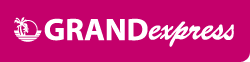 Orlikov per., 4, Call center:+(495) 651-93-54| www.grand-travels.ru18.04.2019- 27.04.2019(10дн/9н)270ye+топливный сбор (40 ye)Программа тура:18.04 (1-й день) Вылет из Москвы Прилет в аэропорт Монастир. Трансфер в курорт Хаммамет. Заселение  в отель. Свободное время. Ужин.19.04 ( 2-й день) Завтрак в отеле. Осмотр отелей курорта  Хаммамет. Обед. Осмотр отелей курорт Ясмин Хамаммет. Размещение в отеле. Ужин. Свободное время.20.04 (3-й день) Завтрак в отеле. Отправление на экскурсию «Тунис- Карфаген». Обед в Тунисе. Отправление в город  Махдия. Заселение в отель с посещением центра Талассотерапии.21.04(4-й день) Завтрак в отеле. Осмотр отелей курорта Махдия. Обед. Осмотр отелей курорта Махдия. Ужин.22.04 (5-й день) Завтрак в отеле. Отправление на 2-х дневную экскурсию Сахара с посещением острова Джерба, посещение Колизея Эль Джем.  Ужин и заселение отеле о. Джерба23.04 (6-й день) Завтрак в отеле. Осмотр отелей на o.Джерба. Обед. Осмотр отелей курорта Зарзис. Размещение в отеле . Ужин.24.04 (7й день) Завтрак в отеле. Продолжение экскурсии «Сахара 2 дня». Обед. Заселение в отеле. Свободное время. Ужин.25.04 (8-й день)  Завтрак в отеле. Продолжение экскурсии«Сахара 2 дня».По программе. Обед. Отправление в курорт Монастир с посещением города Кайруан. Заселение в отель. Ужин.26.04 (9-й день) Завтрак в отеле. Осмотр отелей курорта Сканес Монастир. Обед. Осмотр отелей курорта Порт Эль Кантауи. Размещение в отеле. Свободное время с посещением Центра Талассотерапии. Прощальный вечер с роскошным ужином и музыкальной программой. 27.04 (10-й день) Завтрак в отеле. Осмотр отелей  курорта Сусс. Обед, Свободное время. Отправление в аэропорт Монастир. Вылет в Москву.ВНИМАНИЕ!Для участия в рекламном туре принимаются заявки только на менеджеров турагентств. Оставляем за собой право отказать в участии или аннулировать уже оплаченный тур в случае обнаружения ложных сведений об участнике тура. Участник рекламного тура обязуется полностью соблюдать программу тура. В противном случае гарантирует полную оплату размещения и услуг, включенных в программу тура